О внесении изменений в Правила землепользования и застройки с. Енгалышево, с. Балагушево, д. Борискино, д. Лентовка, д. Сабурово, д. Семеновка сельского поселения Енгалышевский сельсовет муниципального района Чишминский район Республики Башкортостан, утвержденные Решением Совета сельского поселения Енгалышевский сельсовет муниципального района Чишминский район Республики Башкортостан от 05 ноября 2014 года № 36В связи с изменениями в Градостроительном кодексе Российской Федерации, внесенные Федеральным законом от 19.12.2016 № 445-ФЗ и руководствуясь Уставом сельского поселения Енгалышевский сельсовет Муниципального района Чишминский район Республики Башкортостан, Совет сельского поселения Енгалышевский сельсовет муниципального района Чишминский район Республики БашкортостанРЕШИЛ:           1. Внести  следующее изменение в ч. 9 ст. 35 в Правилах землепользования и застройки с. Енгалышево, с. Балагушево, д. Борискино, д. Лентовка, д. Сабурово, д. Семеновка сельского поселения Енгалышевский сельсовет муниципального района Чишминский район Республики Башкортостан, утвержденные Решением Совета сельского поселения Енгалышевский сельсовет муниципального района Чишминский район Республики Башкортостан  от 05 ноября 2014 года № 36 (далее по тексту – Правила): -  слова «десяти рабочих дней» заменить словами «семи рабочих дней»;         2.Дополнить ч.5 ст.37 Правил пунктом 4.2, изложенном в следующей редакции:	4.2. несоответствие объекта капитального строительства разрешенному использованию земельного участка  и (или) ограничениям, установленным в соответствии с земельным и иным законодательством Российской Федерации, на дату выдачи представленного для получения разрешения на строительство градостроительного плана земельного участка градостроительным регламентом.            3. Обнародовать данное решение в здании администрации сельского поселения по адресу: Республика Башкортостан, Чишминский район, с. Енгалышево, ул. Манаева, д.13 и разместить на официальном сайте администрации сельского поселения Енгалышевский сельсовет муниципального района Чишминский район Республики Башкортостан.            4. Настоящее Решение вступает в силу с момента его подписания. 5. Контроль над исполнением настоящего Решения оставляю за собой.Глава сельского поселения                                                          В.В. ЕрмолаевБаш[ортостан Республика]ыШишм^ районныМУНИЦИПАЛЬ районнын ЕЕнгалыш ауыл советы ауыл биЛ^м^е советы 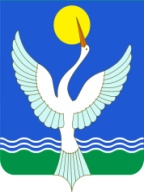 СОВЕТСЕЛЬСКОГО ПОСЕЛЕНИЯЕнгалышевский сельсоветМУНИЦИПАЛЬНОГО РАЙОНАЧишминскИЙ районРеспублики Башкортостан[арар28  февраль  2017й.     № 8решение          28 февраля  2017 г.